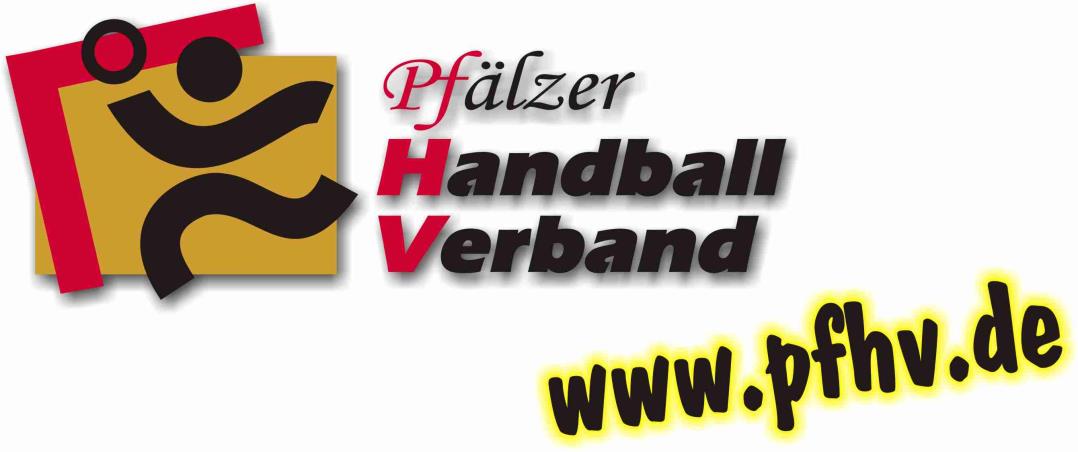 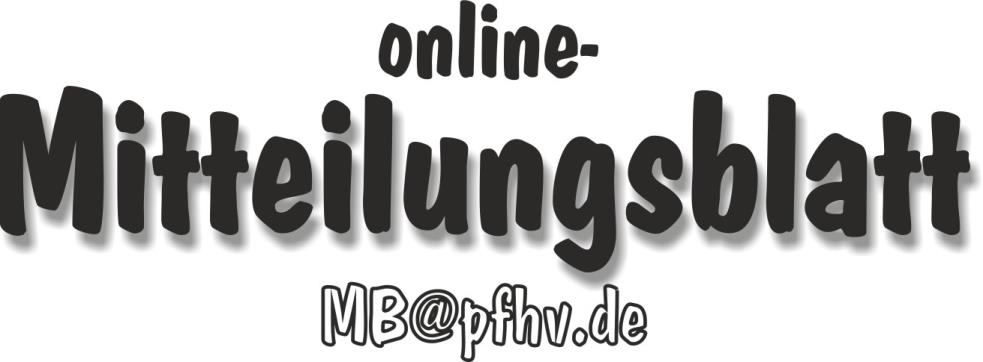 Nummer 49Stand: 03.12.2015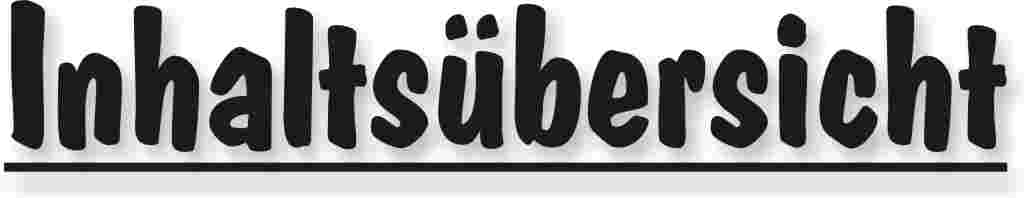 Halten Sie die Strg-Taste gedrückt und klicken in der Übersicht auf die gewünschte Seitenzahl, danach gelangen Sie direkt zur entsprechende Stelle im word-Dokument.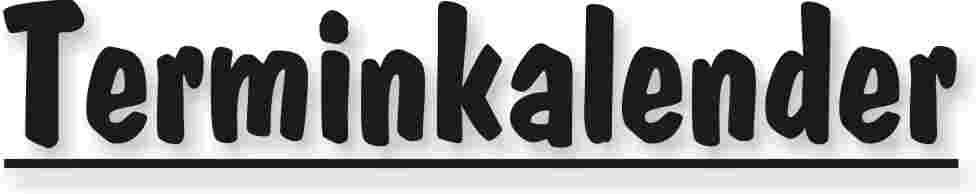 Der komplette Terminkalender kann auf der PfHV-Homepage eingesehen werden:http://www.pfhv.de/index.php/service/terminkalender 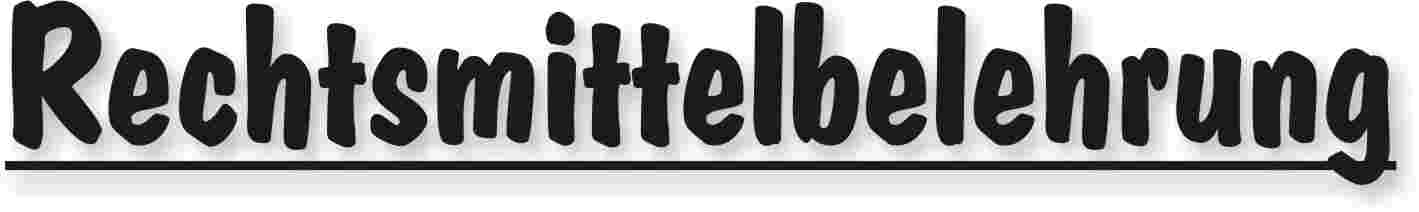 Gegen alle Sportinstanzenbescheide ist innerhalb von 14 Tagen nach Zustellung gebührenfreier doch kostenpflichtiger Einspruch zum Vorsitzenden des VSG möglich [maßgebend ist nach § 42 RO grundsätzlich das Datum des Poststempels. Der Zugang gilt am dritten Tag nach der Aufgabe als erfolgt: bei Veröffentlichung im MB gilt er mit dem dritten Tage nach der Veröffentlichung als bewirkt].Gegen Urteile des VSG ist innerhalb von 14 Tagen nach Zustellung [maßg. siehe 1.] Berufung zum VG-Vorsitzenden möglich.Gegen Urteile des Verbandsgerichtes ist innerhalb von 14 Tagen nach Zustellung [maßg.s.1.] Revision zum Vorsitzenden des DHB-Bundesgerichtes, Herrn Dr. Hans-Jörg Korte, Eickhorstweg 43, 32427 Minden möglich. Innerhalb dieser Frist sind darüber hinaus die Einzahlung der Revisionsgebühr in Höhe von EUR 500,00 und eines Auslagenvorschusses in Höhe von EUR 400,00 beim DHB nachzuweisen. Auf die weiteren Formvorschriften aus § 37 RO DHB wird ausdrücklich hingewiesen.Für alle Einsprüche, Berufungen und Revisionen gilt....Die entsprechenden Schriften sind von einem Vorstandsmitglied und dem Abteilungsleiter zu unterzeichnen. Name und Funktion des jeweiligen Unterzeichnenden müssen in Druckschrift vermerkt sein. Sie müssen einen Antrag enthalten, der eine durchführbare Entscheidung ermöglicht. Der Nachweis über die Einzahlung von Gebühr und Auslagenvorschuss ist beizufügen. Die §§ 37 ff. RO sind zu beachten.Einsprüche gegen Entscheidungen der Sportinstanzen  -  EUR 0,00 Rechtsbehelfe zum PfHV-VSG  -  EUR 26,00Berufung zum PfHV-VG  -  EUR 50,00Revision zum BG DHB:     EUR 500,00 und EUR 400,00 Auslagenvorschuss = EUR 900,00 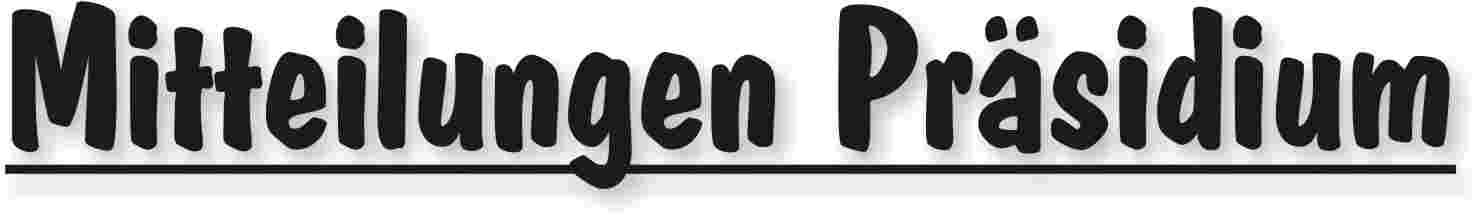 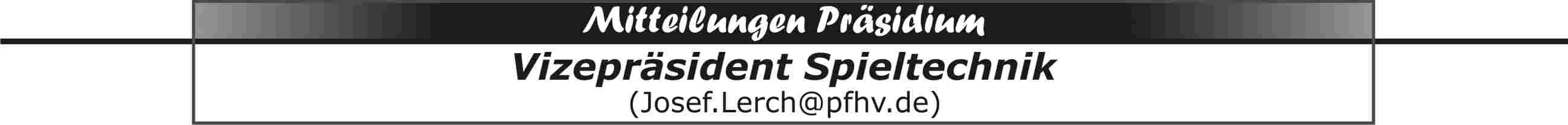 Erdinger alkoholfrei Verbands-Pokal-Final-Four Männer und Finale Frauen 
am 20. Dezember 2015 in der Pfalzhalle in HaßlochZeitlicher Ablauf:10:00 Uhr Hallenöffnung11:00 Uhr 1. Halbfinale MännerHSG Eppstein/Maxdorf - VTV Mundenheim II 13:00 Uhr 2. Halbfinale MännerTV Dahn – MSG TSG/1.FC Kaiserslautern15:00 Uhr Finale Frauen TV Hochdorf – SG Albersweiler/Ranschbach17:00 Uhr Finale MännerSieger Spiel 1 – Sieger Spiel 2Spielzeit jeweils 2 x 30 Minuten. Zwischen den Spielen mindestens 30 Minuten Pause, damit sich die folgenden Mannschaften aufwärmen können.  Eintrittspreise:5 € für Erwachsene 3 € für Jugendliche ab 14 Jahre, Rentner, Studenten, Schwerbehinderte (alle mit Ausweis)Finanzielle Regelung:Bruttoeinnahmen aller Spiele- Umsatzsteuer - SR-Kosten- Kosten für drei PfHV-Mitarbeiter= Nettoeinnahmen aller Spieledavon erhalten- Verlierer Halbfinale Männer je 10 % = 20 %- Finalverlierer Frauen = 10 %- Pokalsieger Frauen = 15 %- Finalverlierer Männer = 15 %- Pokalsieger Männer = 20 %- der PfHV 20 %Anforderungen an die Mannschaften:Jede Mannschaft stellt - je eine Person als Zeitnehmer (Erstgenannter)/Sekretär (Zweitgenannter) - je eine Person für die Eintrittskasse- je zwei Personen für den Ordnungsdienst mit Ordnerbinden- je eine Person als WischerJede Mannschaft bringt zwei Sätze Trikots und einen Spielball mit. Es besteht Haftmittelverbot. Dies gilt auch für die mitgebrachten Bälle zum Einspielen. Verstöße gegen die Anforderungen werden mit jeweils 20 € Geldbuße geahndet!!Änderungen der RechtsordnungDie Dauer einer vorläufigen Sperre gem. § 17 Abs. 1 RO hat sich auf eine unbestimmte Zeit verändert. Sie beträgt nicht mehr konstant zwei Wochen, sie kann kürzer oder länger sein (immer bis zum nächsten M/P-Spiel). Im Zuge dieser Änderungen wurde auch der § 45 RO geändert. Nun ist es möglich Sportinstanzbescheide in Textform, also auch per E-Mail, zu versenden. Dies ist erforderlich, wenn Sportinstanzbescheide (z. B. bei Sperren über die Dauer von vorläufigen Sperren hinaus) zeitnah verschickt werden müssen um Fristversäumnisse zu vermeiden. Solche eiligen Bescheide werden ab sofort sowohl an die E-Mailadresse der verbindlichen Postanschrift als auch an die des SIS-Beauftragten der Vereine/Spielgemeinschaften geschickt. Es ist also erforderlich, dass diese Personen ihre E-Mails zeitnah lesen. Lesen schützt vor Unkenntnis!|Josef Lerch|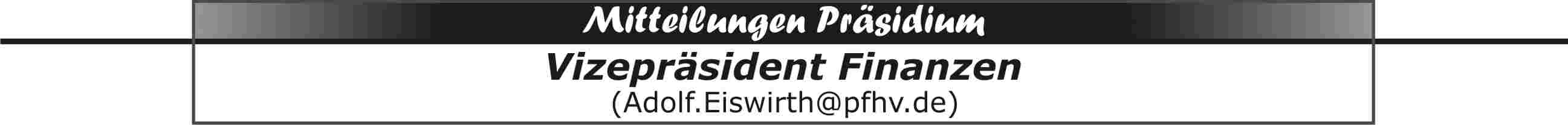 Mitteilung an alle Mitarbeiterinnen und MitarbeiterIch bitte alle Mitarbeiterinnen und Mitarbeiter, die für den PfHV vorgelegten Kosten bis spätestens 18.12.2015 bei mir zur Erstattung einzureichen. Wer über seinen Fachwart abrechnet, erledigt dies bitte zeitgerecht, spätestens jedoch bis zum 11.12.2015. Danach noch anfallende Auslagen können im Geschäftsjahr 2016 zur Abrechnung kommen.Diejenigen Mitarbeiter und Mitarbeiterinnen, die einen Dauervorschuss erhalten haben, bitte ich, die Abrechnung mit mir bis zum 18.12.2015 vorzunehmen. Ein evtl. noch vorhandener Restbetrag bitte ich an die Verbandskasse bei der: Kur- und Rheinpfalz, Konto-Nr. 43 710 BLZ 547 900 00 unter IBAN DE29 5479 0000 0000 0437 10 zurück zu überweisen.Ich bitte unbedingt diese Regelung zu beachten, damit ein sauberer Rechnungsjahresabschluss gewährleistet ist. Ausnahmen sind keine zugelassen.Anfang Januar 2016 werde ich unaufgefordert einen Dauervorschuss in angemessener Höhe wieder anweisen.|Adolf Eiswirth|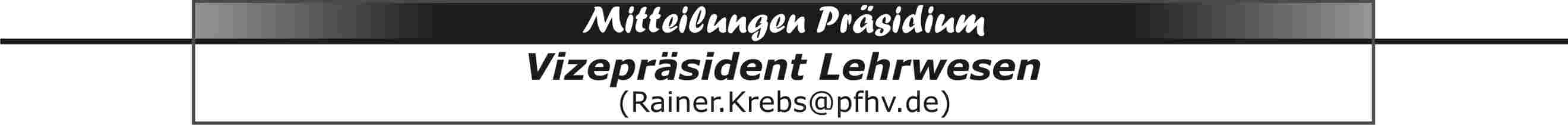 Save the Date: B-Trainer-Ausbildung 2016Im Jahr 2016 bieten wir in Kooperation mit den Landesverbänden Rheinland und Rheinhessen wieder eine B-Trainer-Ausbildung an.Diese Ausbildung wird in Modulform im Zeitraum Mai bis Anfang Juli 2016 stattfinden. Genaue Termine werden bis Mitte Januar bekannt gegeben.Die Kosten belaufen sich auf 500 Euro bei einer Mindestteilnehmerzahl von 20 Personen. Bei der Unterschreitung der Teilnehmerzahl können Mehrkosten entstehen.|Klaus Bethäuser|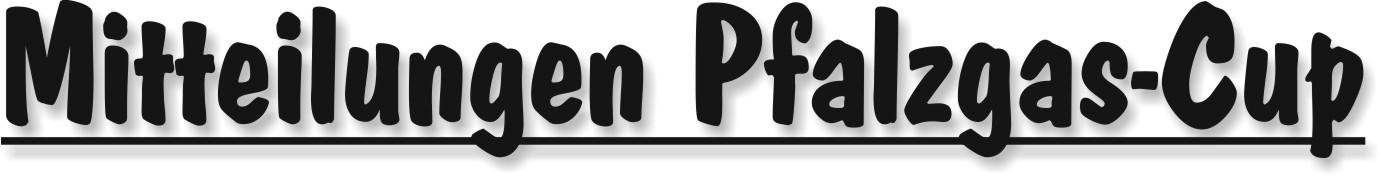 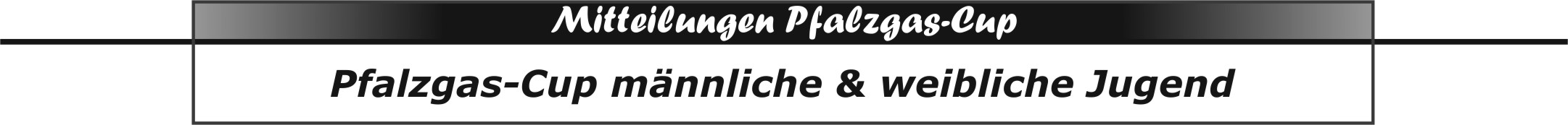 Final four des Pfalzgascup in Kandel am 13.Dezember 2015Es ist wieder soweit die Finalspiele des Pfalzgascup werden am 13.Dezember in der Bienwaldhalle und in der Sporthalle Kandel ausgetragen. Die Spielpaarungen wurden bereits im SIS veröffentlicht.SpielplanSporthalle Kandel09:30 Uhr	wB	TSG Friesenheim 1		: TSG Friesenheim 210:25 Uhr	mB	TuS KL Dansenberg		: TV   Hochdorf 111:20 Uhr	wB	SG  Ottersh/Bellh/Zeiskam	: TuS Heiligenstein12:15 Uhr	mB	TSG Friesenheim			: HSG Dudenhofen/Schifferstadt13:15 Uhr	wC Finale14:10 Uhr	mC Finale15:05 Uhr	wB Finale16:10 Uhr	mB FinaleBienwaldhalle09:30 Uhr	wC	SG   Ottersh/Bellh/Zeiskam	: TSG Friesenheim10:25 Uhr	mC	TSG Friesenheim			: HSG Dudenhofen/Schifferstadt11:20 Uhr	wC	VTV Mundenheim			: SV   Bornheim12:15 Uhr	mC	TV   Hochdorf			: TuS KL Dansenberg13:15 Uhr	wC	Spiel um den 3. Platz13:50 Uhr	mC	Spiel um den 3. Platz14:25 Uhr	wB	Spiel um den 3. Platz15:00 Uhr	mB	Spiel um den 3. PlatzSpielzeit:	Halbfinalspiele		2 x 15 Minuten (5 Min Pause)		Spiel um Platz 3		2 x 20 Minuten (5 Min Pause)		Finalspiele			2 x 20 Minuten (5 Min Pause)Laut DfB bringen bitte alle qualifizierten Mannschaften einen Zeitnehmer und einen Sekretär mit.Zur Siegerehrung ist im A 65 ab 17:30 Uhr Einlass. Die Siegerehrung beginnt etwa um 18:30 Uhr.Ich wünsche der Veranstaltung guten Verlauf und den Vereinen viel Erfolg.Christl LaubersheimerVizepräsident Jugend PfHV|Christl Laubersheimer|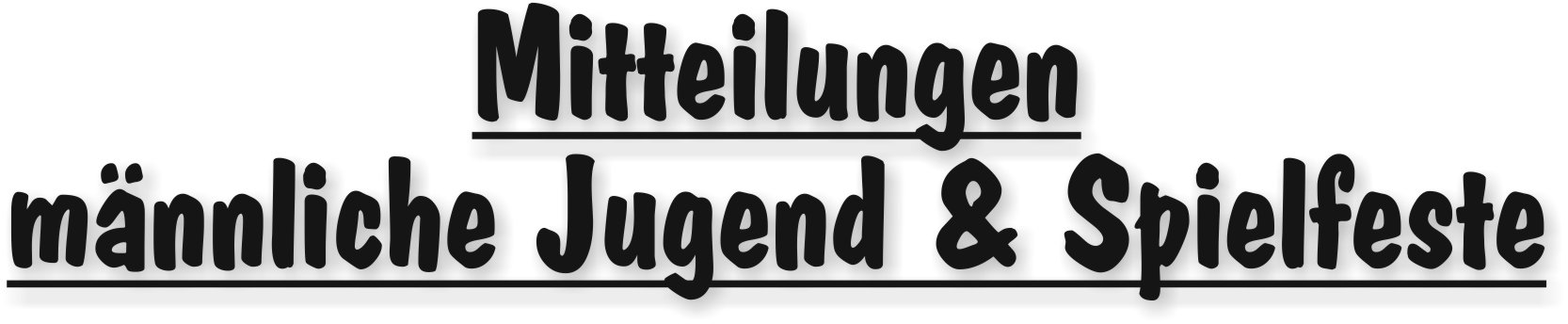 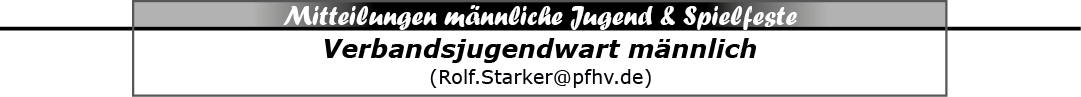 Neueinteilung zur RückrundeWie aus den Dfb zu entnehmen ist, werden zur Rückrunde die nachfolgenden Altersklassen neu eingeteilt:männliche Jugend:mB   -   mC   -   mD	jeweils unterhalb den Pfalzligen und mEweibliche Jugend:wA   -   wD   -   wEVereine können jetzt schon planen, um ggf. Mannschaften für diese Alterklassen nachzumelden, welche dann in der Rückrunde am Spielbetrieb teilnehmen können.Meldungen bis spätestens zum letzten Vorrundenspieltag, 13.12.2015.|Rolf Starker|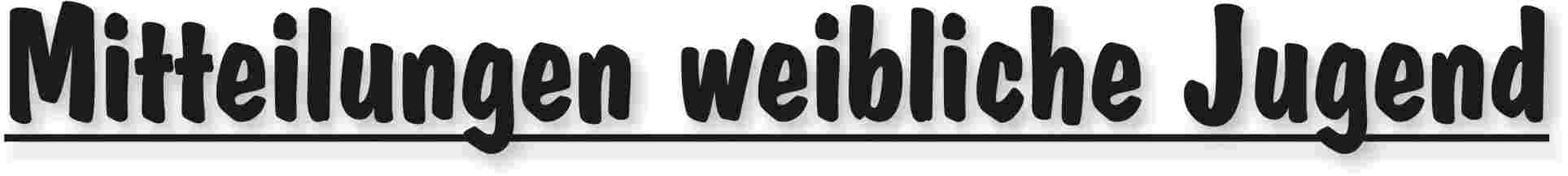 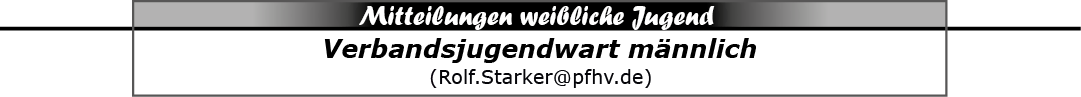 Neueinteilung zur RückrundeWie aus den Dfb zu entnehmen ist, werden zur Rückrunde die nachfolgenden Altersklassen neu eingeteilt:männliche Jugend:mB   -   mC   -   mD	jeweils unterhalb den Pfalzligen und mEweibliche Jugend:wA   -   wD   -   wEVereine können jetzt schon planen, um ggf. Mannschaften für diese Alterklassen nachzumelden, welche dann in der Rückrunde am Spielbetrieb teilnehmen können.Meldungen bis spätestens zum letzten Vorrundenspieltag, 13.12.2015.|Rolf Starker|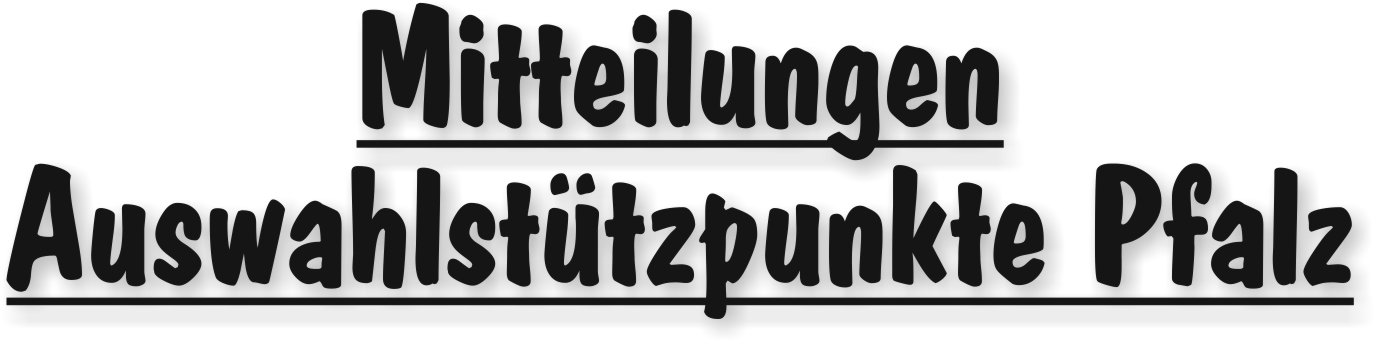 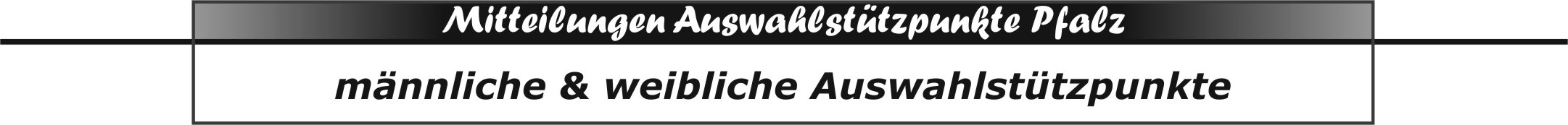 Stützpunkttraining im Pfälzer HandballverbandEs ist wieder soweit, das neue Jahr steht an und um unsere Talente durch die Trainer des PfHV im Stützpunkttraining zu fördern benötigen wir für die veröffentlichten Termine Hallen. Ich denke es kann nicht sein, dass wir immer wieder zu hören bekommen zu wenig für unser Talente zu tun, aber uns für die Förderung eurer Jugendlichen keine Hallen von den Vereinen zur Verfügung gestellt werden. Gerade aus dem Stützpunktbereich West hat sich bis jetzt kein Verein gemeldet, der an einem der Samstagvormittagstermine  eine Halle zur Verfügung stellen kann.Ganz nachvollziehen kann ich das nicht.Auch aus den Stützpunktbereichen Nord und Süd für die männlichen Stützpunkte und dem Bereich Nord des weibl. Stützpunktbereich fehlen uns noch Hallen.Ich möchte nochmal alle Vereinsverantwortliche daran erinnern, dass der Pfälzer Handball Verband aus allen Vereinen besteht und nicht nur den von euch gewählten Funktionäre, die den Verband repräsentieren. Somit liegt es auch an euch gerade in der Jugendförderung mit uns zusammen zuarbeiten, auch die Vereine, die in der Vergangenheit ihre Jugendliche zwar zum Stützpunkt geschickt haben, aber nie eine Halle gemeldet haben.Die Stützpunktkoordinatoren Sandra Hagedorn im weiblichen Bereich undJochen Willner im männlichen Bereich stoßen oftmals an ihre Grenzen bei der Hallensuche. Ich bitte nochmals alle Vereinsvertreter die beiden zu unterstützen und Hallen an die Geschäftsstelle zu melden.Planung Stützpunkt-Trainingstermine 2016Stand: 18.11.2015 Christl LaubersheimerVizepräsident Jugend PfHV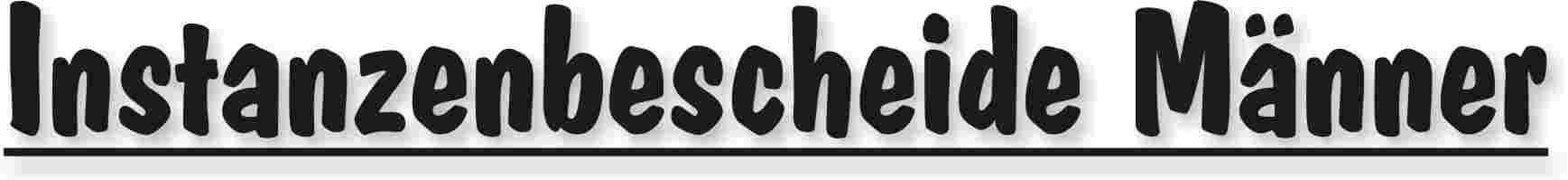 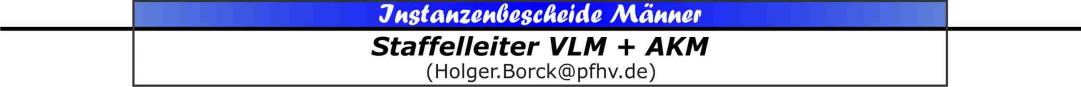 |Holger Borck|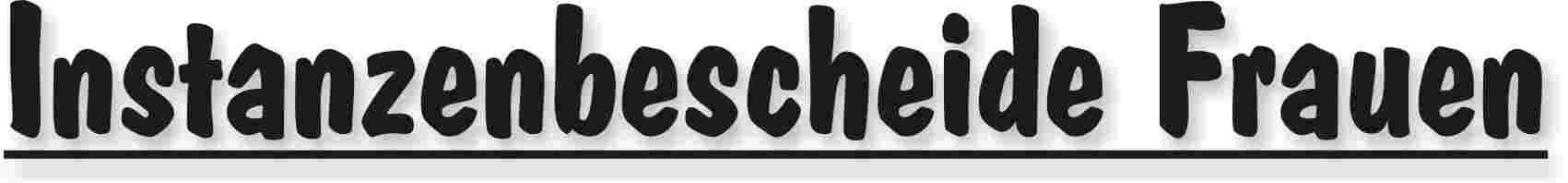 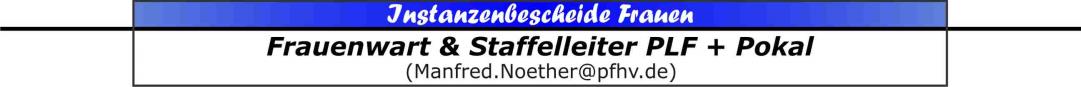 |Manfred Nöther|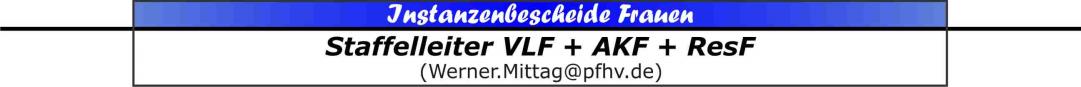 |Werner Mittag|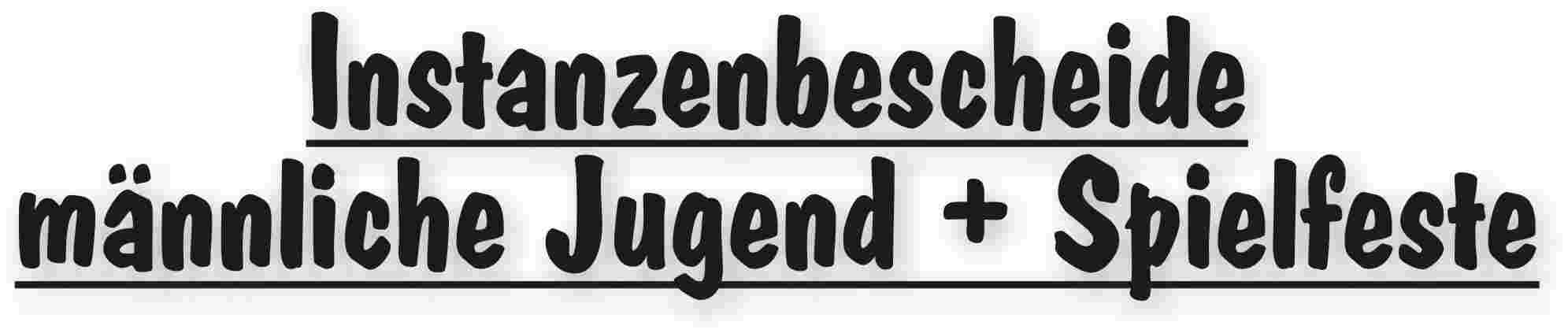 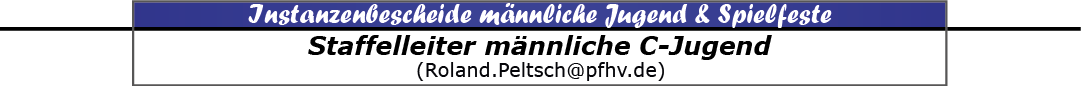 |Roland Peltsch|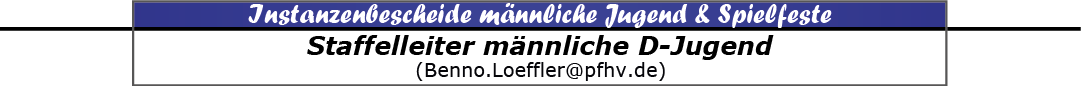 |Benno Löffler|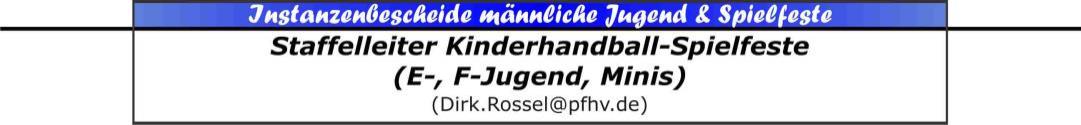 |Dirk Rossel|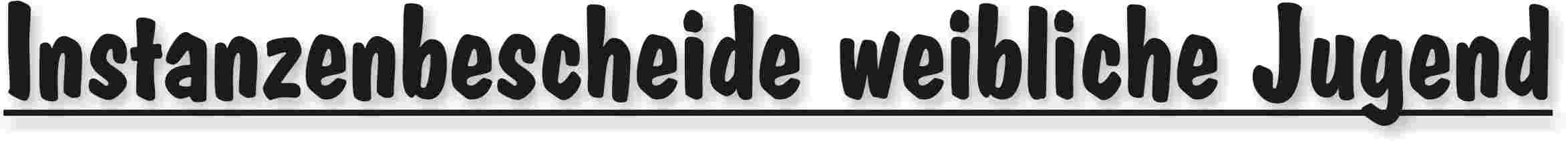 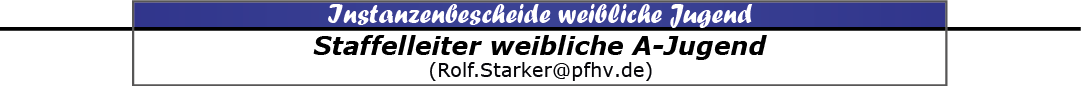 |Rolf Starker|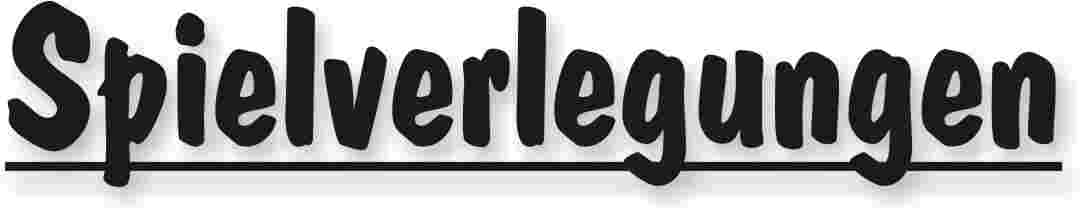 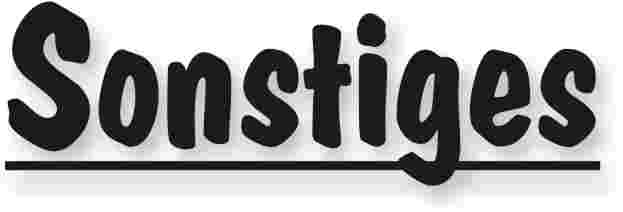 Weitere Grundschulaktionstage in der Pfalz!Grundschulaktionstag in Landau-RohrbachAm 13.11. führte der TV Herxheim zusammen mit dem Pfälzer Handballverband ein Spielfest an der Grundschule Rohrbach durch. Nach dem gemeinsamen Aufwärmen wurden die 18 Erst- und Zweitklässler in drei Stationen eingeteilt. Unter Mithilfe der engagierten Lehrerin Frau Kremers-Heil wurde um Stangen geprellt und auf an der Wand geklebte  *Monster*  geworfen. Vorher musste jedoch noch ein Parcours um Schaumstoffbalken  mit Ball bewältigt werden.  An der dritten Station durchliefen die kleinen Schüler mit verschiedenen Schrittfolgen und Sprüngen ausgelegte Fahrradreifen.  Im Anschluss wurde Mattenball gespielt. Hier wurde nach vereinfachten Handballregeln mit Feuereifer gekämpft, dass der Ball auf der Matte abgelegt werden konnte.  Beim Abschlussgespräch zeigten sich die Kinder und die Lehrerin begeistert von der etwas anderen Sportstunde. Einige Schüler kündigten an, dass sie beim TV Herxheim das Vereinstraining anschauen wollen. 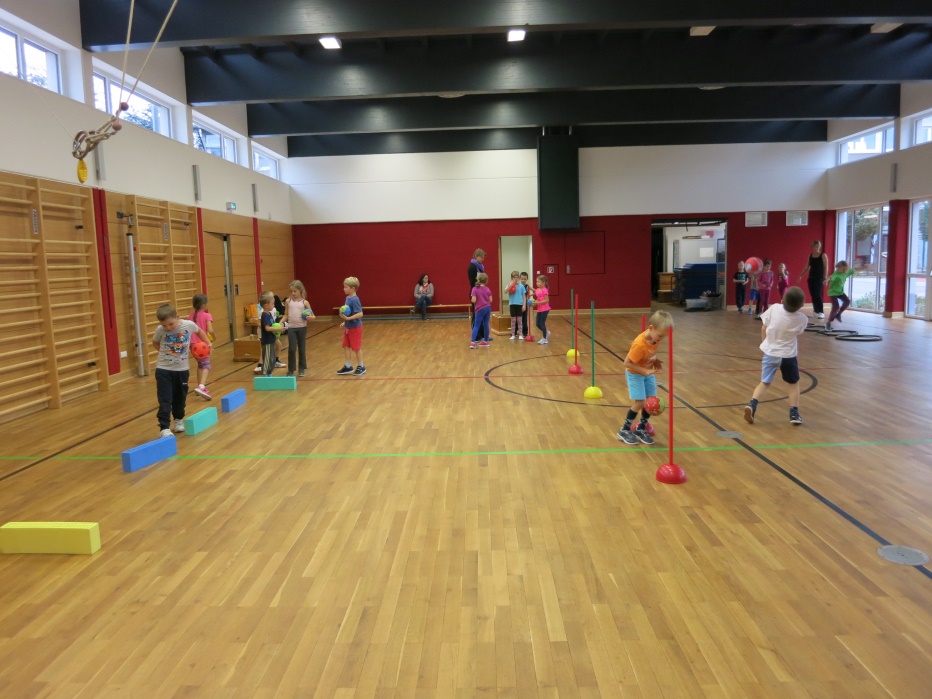 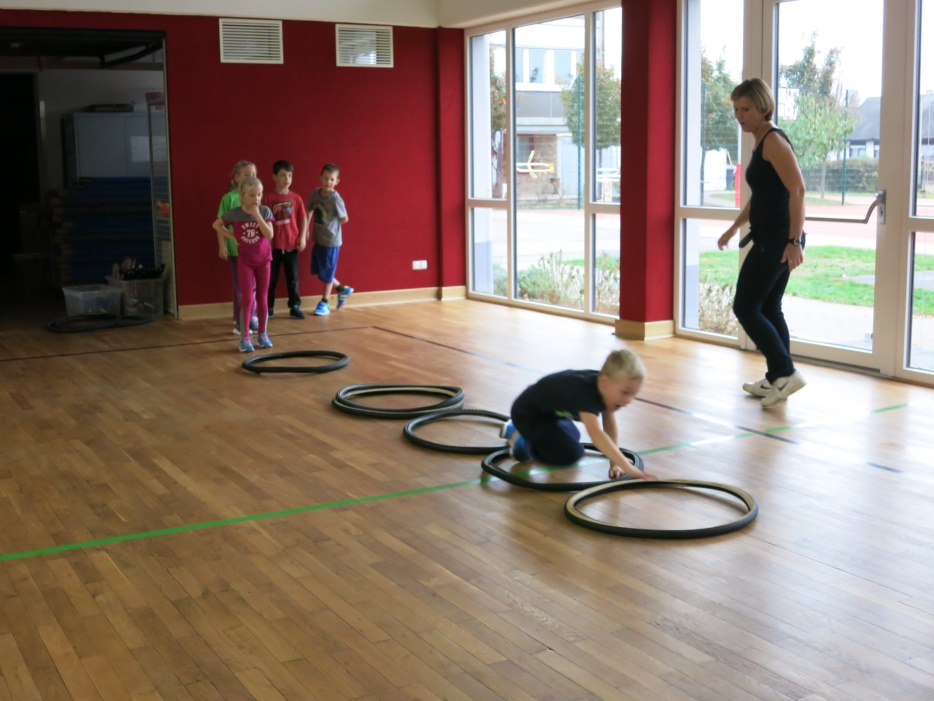 Handballaktionstag der Grundschule AlbersweilerIm Rahmen der Grundschulaktionstage, die vom Deutschen Handball Bund und von den Ortskrankenkassen gefördert werden, waren die 2. und  3. Klasse der Grundschule Albersweiler am vergangenen Freitag zu Gast beim HSV Albersweiler in der Löwensteinhalle. Ziel war es die Kinder im Grundschulalter für das Handballspiel zu begeistern. Nach einem kurzen Aufwärmprogramm ging es an 6 Stationen unter Anleitung der Jugendtrainer um erste Übungsformen, bei denen die Kinder ihre Geschicklichkeit mit und ohne Handball testen konnten. Es zeigte sich schnell, wie sehr die Kinder mit viel Spaß und Einsatz bei der Sache waren. Nicht wenige meinten spontan, dass sie beim nächsten Training in der Halle einmal vorbeischauen wollen. Neben Informationen zum HSV Albersweiler und zum Training der Mannschaften gab es am Ende für jedes Kind eine Urkunde und einen Stundenplan. Die verbrauchte Energie konnten die Kinder dann mit einem Getränk und etwas zum Naschen wieder auffüllen. Ein Dank geht an die Trainer, die sich für diesen Vormittag zur Verfügung gestellt haben.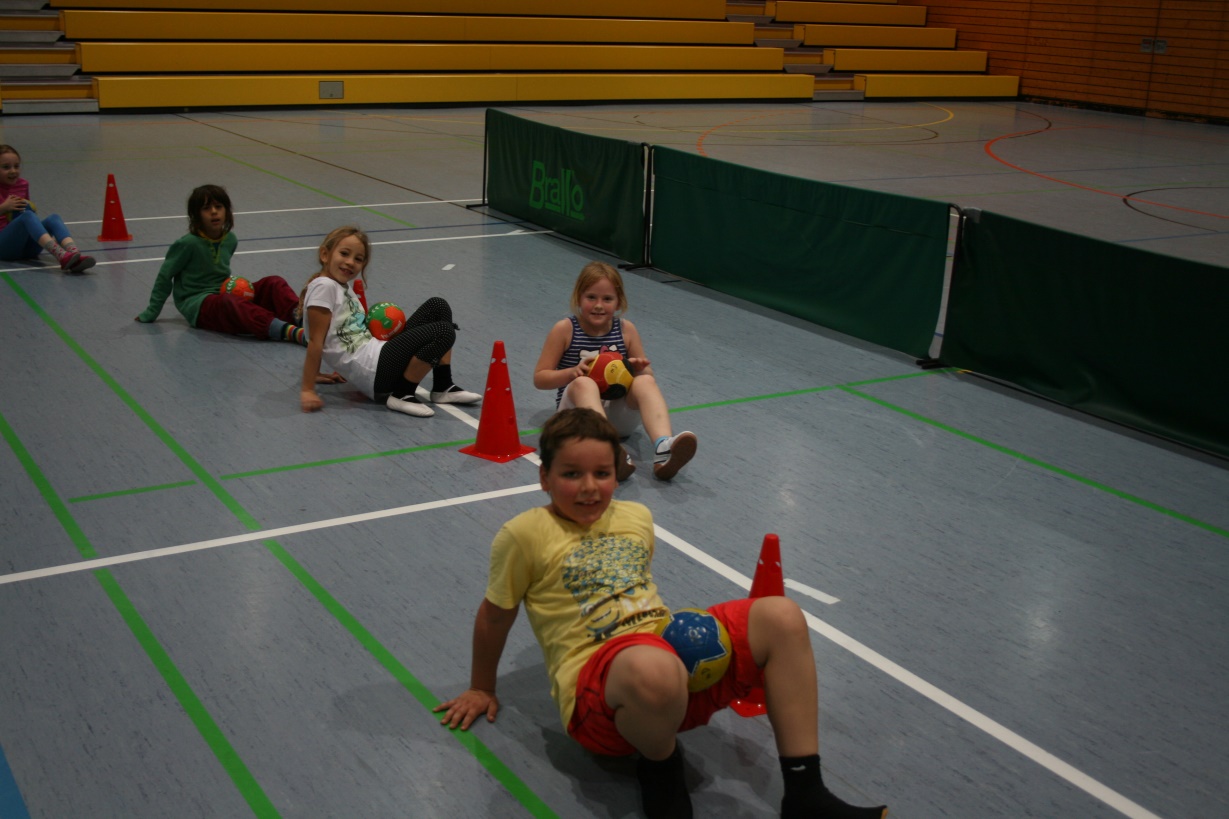 | Sandra Hagedorn |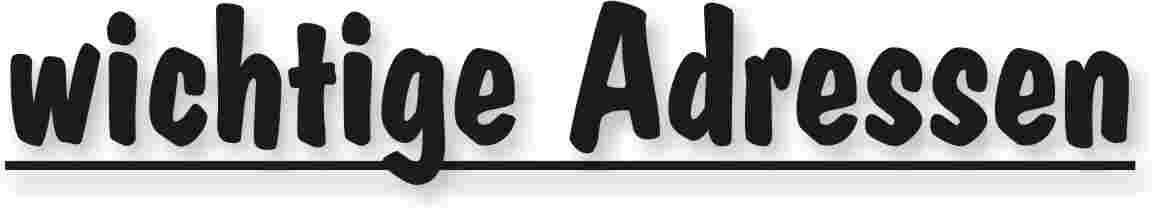 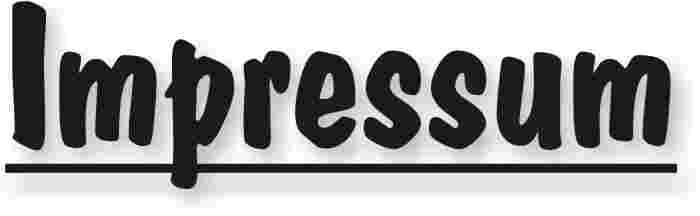 Veröffentlichung: Das Mitteilungsblatt (MB) des PfHV erscheint i.d.R. wöchentlich als online-Ausgabe. Die rechtsverbindliche Form ist das online-MB! Die gegen Aufpreis ggf. zusätzlich bestellten Print-MB sind ausschließlich ein Service. Folglich ist das Datum der online-Veröffentlichung (siehe Kopfzeile) ausschlaggebend. Das online-MB wird permanent als Download auf www.pfhv.de angeboten und satzungemäß zusätzlich versendet. Hierfür wird weiterhin der bekannte Newsletter verwendet. Achtung: Ob oder welche Adressen im Newslettersystem eingetragen werden, sprich wer das MB per Newsletter erhält, bestimmt eigenverantwortlich jeder Verein. Jeder Verein kann permanent beliebig viele E-Mail-Adressen eintragen und jederzeit wieder löschen. Den Newsletter finden Sie unter dem Direktlink: www.Newsletter.pfhv.de Verantwortung: Verantwortlich für die Zusammenstellung sind die Öffentlichkeitsbeauftragten des PfHV (Britta Flammuth  & Martin Thomas), für den Inhalt der jeweilige Unterzeichner / Autor. Kosten / Abonnement / Kündigung:Mitglieder sind (§ 6 Abs. 2 der Satzung) verpflichtet, das amtliche Mitteilungsblatt (MB) digital zu beziehen, also nicht mehr auf dem Postweg. Der Jahresbezugspreis für die online-Version beträgt pro Verein pauschal 50,00 € inkl. MWSt.; es können beliebig viele Empfänger des digitalen MB ins Newslettersystem (www.Newsletter.pfhv.de) eingetragen werden. Die zusätzlich zum online-MB gegen Aufpreis bestellten Print-Exemplare können bis 15.05. zum 30.06. bzw. bis 15.11. zum 31.12. gekündigt werden. Redaktionsschluss / Meldestelle:Redaktionsschluss ist für E-Mails an die Öffentlichkeitsbeauftragten mittwochs um 17 Uhr, für Faxe/Anrufe/… an die Geschäftsstelle mittwochs um 9 Uhr. Die Öffentlichkeitsbeauftragten können nur Infos per E-Mail und in der Formatvorlage für das MB bearbeiten. Faxe/Anrufe/… bitte an die Geschäftsstelle. Bei Fragen: MBpfhv.de  oder  Geschaeftsstellepfhv.de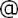 Haftungsausschluss:Bei Nichterscheinen infolge höherer Gewalt entfällt die Lieferpflicht und ein Anspruch auf Rückerstattung des Bezugspreises besteht nicht. 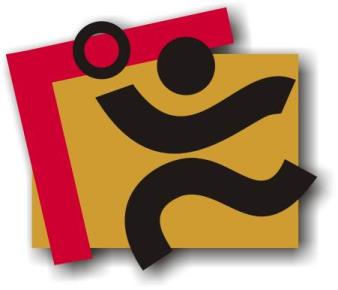 TerminkalenderSeite 3RechtsmittelbelehrungSeite 4Mitteilungen / Infos:Mitteilungen / Infos:Mitteilungen / Infos:Mitteilungen Präsidium Seite 5Mitteilungen Geschäftsstelle, Öffentlichkeitsbeauftragte–Mitteilungen Passstelle–Mitteilungen allgemein –Mitteilungen Erdinger Alkoholfrei Pfalzpokal –Mitteilungen Männer –Mitteilungen Frauen–Mitteilungen Pfalzgas-CupSeite 8Mitteilungen männliche Jugend & SpielfesteSeite 10Mitteilungen weibliche JugendSeite 11Mitteilungen Talentförderung Rheinland-Pfalz-Auswahl–Mitteilungen Talentförderung Pfalz-Auswahl–Mitteilungen Talentförderung Auswahlstützpunkte PfalzSeite 12Mitteilungen Talentförderung Torwartstützpunkte Pfalz–Mitteilungen Schiedsrichter & Zeitnehmer/Sekretär–Urteile:Urteile:Urteile:VG- & VSG-Urteile–Instanzenbescheide: fehlende Spielausweise–Instanzenbescheide: Männer Seite 14Instanzenbescheide: FrauenSeite 15Instanzenbescheide: männliche Jugend & SpielfesteSeite 16Instanzenbescheide: weibliche JugendSeite 19Instanzenbescheide: Schiedsrichter–Spielverlegungen Seite 20SonstigesSeite 21wichtige AdressenSeite 23ImpressumSeite 24TagDatumvonbisVeranstaltung (Pfälzer Handball-Verband)Mo07.12.1517:3020:30Auswahl (zentral): w2002 Training in Haßloch (LLZ Haßloch)Mi09.12.1517:3020:30Auswahl (zentral): m2002 Training in Haßloch (LLZ Haßloch)Fr11.12.1517:3020:00RLP-Auswahl: Stützpunkttraining (LLZ Haßloch) w00 und w01So13.12.15Pfalzgascup 2015: Final Four in KandelMo14.12.1517:3020:30Auswahl (zentral): w2003 Training in Haßloch (LLZ Haßloch)Di15.12.1517:00Präsidiumssitzung (LLZ Haßloch)Mi16.12.1517:3020:30Auswahl (zentral): m2001 Training in Haßloch (LLZ Haßloch)Fr18.12.1517:0019:00RLP-Auswahl: Stützpunkttraining (LLZ Haßloch) m2000Sa19.12.159:0014:00Stützpunkte männlich: Jahresabschlussturnier (LLZ Haßloch)Sa19.12.1514:0019:00Auswahl (zentral): w2003 Vergleichsspiele (LLZ Haßloch)So20.12.1510:00Final Four PfHV-Verbandspokal in der Pfalzhalle in HaßlochSo20.12.1510:00Auswahl (zentral): w2002 Jugendcup in Bad Rotenfels (Gaggenau)Mo21.12.1517:3020:30Auswahl (zentral): w2002 Training in Haßloch (LLZ Haßloch)Mi23.12.15Ferien Rheinland-Pfalz: Weihnachtsferien (Beginn)Fr08.01.16Ferien Rheinland-Pfalz: Weihnachtsferien (Ende)Sa09.01.1610:0016:00PfHV-Fortbildung mit Jan Gorr (LLZ Haßloch)Mi13.01.1617:3020:30Auswahl (zentral): m2001 Training in Haßloch (LLZ Haßloch)Fr15.01.1617:3020:00RLP-Auswahl: Stützpunkttraining (LLZ Haßloch) w00 + w01Mo18.01.1617:3020:30Auswahl (zentral): w2002 Training in Haßloch (LLZ Haßloch)Mi20.01.1617:3020:30Auswahl (zentral): m2002 Training in Haßloch (LLZ Haßloch)Fr22.01.1617:0019:00RLP-Auswahl: Stützpunkttraining (LLZ Haßloch) m2000Mo25.01.1617:3020:30Auswahl (zentral): w2003 Training in Haßloch (LLZ Haßloch)Mi27.01.1617:3020:30Auswahl (zentral): m2001 Training in Haßloch (LLZ Haßloch)Mi27.01.1619:00Lehrabend Schiedsrichter (Einzel) LLZ HaßlochFr29.01.1617:3020:00RLP-Auswahl: Stützpunkttraining (LLZ Haßloch) w00 + w01Mo01.02.1617:3020:30Auswahl (zentral): w2002 Training in Haßloch (LLZ Haßloch)Mo01.02.1619:00Lehrabend Schiedsrichter (Gespanne) LLZ HaßlochMi03.02.1617:3020:30Auswahl (zentral): m2002 Training in Haßloch (LLZ Haßloch)Fr05.02.1617:0019:00RLP-Auswahl: Stützpunkttraining (LLZ Haßloch) m2000Mo08.02.16Festtag: RosenmontagMo08.02.1617:3020:30Auswahl (zentral): w2003 Training in Haßloch (LLZ Haßloch)Di09.02.16Festtag: FastnachtsdienstagMi10.02.1617:3020:30Auswahl (zentral): m2001 Training in Haßloch (LLZ Haßloch)Fr12.02.1617:3020:00RLP-Auswahl: Stützpunkttraining (LLZ Haßloch) w00 + w01Mo15.02.1617:3020:30Auswahl (zentral): w2002 Training in Haßloch (LLZ Haßloch)Mi17.02.1617:3020:30Auswahl (zentral): m2002 Training in Haßloch (LLZ Haßloch)Geldstrafen, Gebühren, Unkosten aus diesem MBGeldstrafen, Gebühren und Unkosten aus Bescheiden/Urteilen aus diesem MB werden im Nachhinein vierteljährlich mit Rechnung angefordert. Aufgrund dieser MB-Veröffentlichung bitte -KEINE- Zahlung leisten!SP männlich         Nord                                 Süd                          WestSP weiblich          Nord                          Süd   SP weiblich          Nord                          Süd   SP weiblich          Nord                          Süd   SP weiblich          Nord                          Süd   16.01.2016SporthalleBornheim30.01.2016RehbachhalleNeuhofenSporthalle KandelHAS-Halle GöllheimSporthalleBornheim13.02.2016HAS-Halle 
GöllheimSporthalleBornheim27.02.2016SporthalleKandelSchulzentrum MundenheimReblandhalleKirrweiler12.03.2016HAS-Halle 
GöllheimBienwaldhalle WörthSporthalleBornheim09.04.2016HAS-Halle 
GöllheimReblandhalleKirrweiler23.04.2016HAS-Halle 
GöllheimBienwaldhalle WörthSchulzentrum MundenheimSporthalleBornheim11.06.2016RehbachhalleNeuhofenHAS-Halle 
GöllheimReblandhalleKirrweiler25.06.2016RehbachhalleNeuhofenReblandhalleKirrweilerHAS-Halle 
GöllheimSporthalleBornheim09.07.2016RehbachhalleNeuhofenHAS-Halle 
GöllheimReblandhalleKirrweiler03.09.2016SporthalleBornheim17.09.2016SporthalleBornheim01.10.2016SporthalleBornheim29.10.2016SporthalleBornheim12.11.2016SporthalleBornheim26.11.2016SporthalleBornheim10.12.2016SporthalleBornheimGeldstrafen, Gebühren und Unkosten aus Bescheiden/Urteilen aus diesem MB werden im Nachhinein vierteljährlich mit Rechnung angefordert. Aufgrund dieser MB-Veröffentlichung bitte -KEINE- Zahlung leisten!Nr.Nr.121 – 28/15betroffenSpieler O. Schmitt, TV Hochdorf 2Spieler O. Schmitt, TV Hochdorf 2Spieler O. Schmitt, TV Hochdorf 2Spieler O. Schmitt, TV Hochdorf 2Spieler O. Schmitt, TV Hochdorf 2Spieler O. Schmitt, TV Hochdorf 2Spieler O. Schmitt, TV Hochdorf 2Spieler O. Schmitt, TV Hochdorf 2Spieler O. Schmitt, TV Hochdorf 2Sp-Nr.Sp-Nr.120045M-SpielTV Hochdorf 2 – SG Wernersberg-AnnweilerTV Hochdorf 2 – SG Wernersberg-AnnweilerTV Hochdorf 2 – SG Wernersberg-AnnweilerTV Hochdorf 2 – SG Wernersberg-AnnweilerTV Hochdorf 2 – SG Wernersberg-AnnweilerTV Hochdorf 2 – SG Wernersberg-AnnweilerTV Hochdorf 2 – SG Wernersberg-AnnweilerTV Hochdorf 2 – SG Wernersberg-AnnweilerTV Hochdorf 2 – SG Wernersberg-AnnweilerSp-DatumSp-Datum21.11.15LigaVLMVLMVLMVLMVLMVLMVLMVLMVLMGrundBesonders grob unsportliches VerhaltenBesonders grob unsportliches VerhaltenBesonders grob unsportliches VerhaltenBesonders grob unsportliches Verhalten§§§§RO §17,5c, §17,6BeweisSpielberichtsbogenSpielberichtsbogenSpielberichtsbogenSpielberichtsbogenSpielberichtsbogenSpielberichtsbogenSpielberichtsbogenSpielberichtsbogenSpielberichtsbogenSperreSperre1 M-SpielGeldstrafeGeldstrafe50,00 €Bemerkung:GebührGebühr10,00 €SummeSumme60,00 €HaftenderTV HochdorfTV HochdorfTV HochdorfTV HochdorfNr.Nr.121 – 29/15betroffenSV MeckenheimSV MeckenheimSV MeckenheimSV MeckenheimSV MeckenheimSV MeckenheimSV MeckenheimSV MeckenheimSV MeckenheimSp-Nr.Sp-Nr.132049M-SpielSV Meckenheim – SG Assenheim-DannstadtSV Meckenheim – SG Assenheim-DannstadtSV Meckenheim – SG Assenheim-DannstadtSV Meckenheim – SG Assenheim-DannstadtSV Meckenheim – SG Assenheim-DannstadtSV Meckenheim – SG Assenheim-DannstadtSV Meckenheim – SG Assenheim-DannstadtSV Meckenheim – SG Assenheim-DannstadtSV Meckenheim – SG Assenheim-DannstadtSp-DatumSp-Datum29.11.15LigaAKM 2AKM 2AKM 2AKM 2AKM 2AKM 2AKM 2AKM 2AKM 2GrundSchuldhaftes Nichtantreten aufgrund Doppelbelegung der HalleSchuldhaftes Nichtantreten aufgrund Doppelbelegung der HalleSchuldhaftes Nichtantreten aufgrund Doppelbelegung der HalleSchuldhaftes Nichtantreten aufgrund Doppelbelegung der Halle§§§§RO §25,1 (1)BeweisEmail H. Hemmer 27.11.15Email H. Hemmer 27.11.15Email H. Hemmer 27.11.15Email H. Hemmer 27.11.15Email H. Hemmer 27.11.15Email H. Hemmer 27.11.15Email H. Hemmer 27.11.15Email H. Hemmer 27.11.15Email H. Hemmer 27.11.15SperreSperreGeldstrafeGeldstrafe100,00 €Bemerkung:Spielwertung 0:0 Tore, 2:0 Punkte für SG Assenheim-Dannstadt.Spielwertung 0:0 Tore, 2:0 Punkte für SG Assenheim-Dannstadt.Spielwertung 0:0 Tore, 2:0 Punkte für SG Assenheim-Dannstadt.Spielwertung 0:0 Tore, 2:0 Punkte für SG Assenheim-Dannstadt.Spielwertung 0:0 Tore, 2:0 Punkte für SG Assenheim-Dannstadt.Spielwertung 0:0 Tore, 2:0 Punkte für SG Assenheim-Dannstadt.Spielwertung 0:0 Tore, 2:0 Punkte für SG Assenheim-Dannstadt.Spielwertung 0:0 Tore, 2:0 Punkte für SG Assenheim-Dannstadt.Spielwertung 0:0 Tore, 2:0 Punkte für SG Assenheim-Dannstadt.GebührGebühr10,00 €Spielwertung 0:0 Tore, 2:0 Punkte für SG Assenheim-Dannstadt.Spielwertung 0:0 Tore, 2:0 Punkte für SG Assenheim-Dannstadt.Spielwertung 0:0 Tore, 2:0 Punkte für SG Assenheim-Dannstadt.Spielwertung 0:0 Tore, 2:0 Punkte für SG Assenheim-Dannstadt.Spielwertung 0:0 Tore, 2:0 Punkte für SG Assenheim-Dannstadt.Spielwertung 0:0 Tore, 2:0 Punkte für SG Assenheim-Dannstadt.Spielwertung 0:0 Tore, 2:0 Punkte für SG Assenheim-Dannstadt.Spielwertung 0:0 Tore, 2:0 Punkte für SG Assenheim-Dannstadt.Spielwertung 0:0 Tore, 2:0 Punkte für SG Assenheim-Dannstadt.SummeSumme110,00 €Spielwertung 0:0 Tore, 2:0 Punkte für SG Assenheim-Dannstadt.Spielwertung 0:0 Tore, 2:0 Punkte für SG Assenheim-Dannstadt.Spielwertung 0:0 Tore, 2:0 Punkte für SG Assenheim-Dannstadt.Spielwertung 0:0 Tore, 2:0 Punkte für SG Assenheim-Dannstadt.Spielwertung 0:0 Tore, 2:0 Punkte für SG Assenheim-Dannstadt.Spielwertung 0:0 Tore, 2:0 Punkte für SG Assenheim-Dannstadt.Spielwertung 0:0 Tore, 2:0 Punkte für SG Assenheim-Dannstadt.Spielwertung 0:0 Tore, 2:0 Punkte für SG Assenheim-Dannstadt.Spielwertung 0:0 Tore, 2:0 Punkte für SG Assenheim-Dannstadt.HaftenderSV MeckenheimSV MeckenheimSV MeckenheimSV MeckenheimGeldstrafen, Gebühren und Unkosten aus Bescheiden/Urteilen aus diesem MB werden im Nachhinein vierteljährlich mit Rechnung angefordert. Aufgrund dieser MB-Veröffentlichung bitte -KEINE- Zahlung leisten!Nr.201-20/15betroffenSG Ottersheim-Bellh.-ZeiskamSG Ottersheim-Bellh.-ZeiskamSG Ottersheim-Bellh.-ZeiskamSp-Nr.054M-SpielTV Wörth – SG O-B-ZTV Wörth – SG O-B-ZTV Wörth – SG O-B-ZSp-Datum29.11.15LigaPLFPLFPLFGrundAbsage MeisterschaftsspielAbsage MeisterschaftsspielAbsage MeisterschaftsspielAbsage MeisterschaftsspielAbsage Meisterschaftsspiel§§RO § 25:1Dfb 2015-16§ 14Beweis Mail 26.11.15 Mail 26.11.15 Mail 26.11.15Sperrelängstens:Geldstrafe100 €Bemer-kung:Das Rückspiel wird am angesetzten Wochenende beim TV Wörth ausgetragen.( Dfb 2015-16§ 14)Der TV Wörth meldet noch die Uhrzeit an FrauenwartDas Rückspiel wird am angesetzten Wochenende beim TV Wörth ausgetragen.( Dfb 2015-16§ 14)Der TV Wörth meldet noch die Uhrzeit an FrauenwartDas Rückspiel wird am angesetzten Wochenende beim TV Wörth ausgetragen.( Dfb 2015-16§ 14)Der TV Wörth meldet noch die Uhrzeit an FrauenwartGebühr10 €Bemer-kung:Das Rückspiel wird am angesetzten Wochenende beim TV Wörth ausgetragen.( Dfb 2015-16§ 14)Der TV Wörth meldet noch die Uhrzeit an FrauenwartDas Rückspiel wird am angesetzten Wochenende beim TV Wörth ausgetragen.( Dfb 2015-16§ 14)Der TV Wörth meldet noch die Uhrzeit an FrauenwartDas Rückspiel wird am angesetzten Wochenende beim TV Wörth ausgetragen.( Dfb 2015-16§ 14)Der TV Wörth meldet noch die Uhrzeit an FrauenwartSumme110€Bemer-kung:Das Rückspiel wird am angesetzten Wochenende beim TV Wörth ausgetragen.( Dfb 2015-16§ 14)Der TV Wörth meldet noch die Uhrzeit an FrauenwartDas Rückspiel wird am angesetzten Wochenende beim TV Wörth ausgetragen.( Dfb 2015-16§ 14)Der TV Wörth meldet noch die Uhrzeit an FrauenwartDas Rückspiel wird am angesetzten Wochenende beim TV Wörth ausgetragen.( Dfb 2015-16§ 14)Der TV Wörth meldet noch die Uhrzeit an FrauenwartHaftenderSG Ottersheim-Bellheim-ZeiskamSG Ottersheim-Bellheim-ZeiskamSG Ottersheim-Bellheim-ZeiskamSG Ottersheim-Bellheim-ZeiskamSG Ottersheim-Bellheim-ZeiskamNr.220-02/15betroffenSR – Transier, TV LambsheimSp-Nr.220 046M-SpielTSV Iggelheim  -  TSV Kandel2Sp-Datum22.11.15LigaVLFGrundVerspätetes absenden des SpielberichtsbogenVerspätetes absenden des SpielberichtsbogenVerspätetes absenden des Spielberichtsbogen§§       DfbAbsatz: 15BeweisPoststempel vom 26.11.2015SperreGeldstrafe10 €Bemer-kung:Eingang beim Staffelleiter am 27.11.2015Gebühr10 €Bemer-kung:Eingang beim Staffelleiter am 27.11.2015Summe20 €Bemer-kung:Eingang beim Staffelleiter am 27.11.2015HaftenderUnter Vereinshaftung TV LambsheimUnter Vereinshaftung TV LambsheimUnter Vereinshaftung TV LambsheimGeldstrafen, Gebühren und Unkosten aus Bescheiden/Urteilen aus diesem MB werden im Nachhinein vierteljährlich mit Rechnung angefordert. Aufgrund dieser MB-Veröffentlichung bitte -KEINE- Zahlung leisten!Nr.330-24/2015betroffenmCD Bobenheim/Roxh/Asselheim/Kindenh.Sp-Nr.331 028M-SpielTuS Neuhofen - mCD Bob-Rox/Ass/KindSp-Datum28.11.2015LigaJKKmC-1GrundSchuldhaftes NichtantretenSchuldhaftes NichtantretenSchuldhaftes Nichtantreten§§25:1,Ziff. 1 ROBeweisE-Mail von Herrn Weis am 28.11.2015Geldbuße50.- € Bemer-kung:Spielwertung :laut § 50 SPO 0:0 Tore,2:0 Punkte für TuS Neuhofen.Gebühr10.- €Bemer-kung:Spielwertung :laut § 50 SPO 0:0 Tore,2:0 Punkte für TuS Neuhofen. Summe60.- €Bemer-kung:Spielwertung :laut § 50 SPO 0:0 Tore,2:0 Punkte für TuS Neuhofen.HaftendermCD Bobenheim/Roxh/Asselheim/Kindenh.mCD Bobenheim/Roxh/Asselheim/Kindenh.mCD Bobenheim/Roxh/Asselheim/Kindenh.Aufhebung Instanzenbescheidnachfolgender Bescheid wird in vollem Umfang aufgehobenAufhebung Instanzenbescheidnachfolgender Bescheid wird in vollem Umfang aufgehobenBescheid-Nr.:330-23/2015Aufhebungsgrund:Dfb 2015-16 Pkt.15 , aufsteigende Folge der Trikotnummern wird nur in Erwachsenenspielklassen geahndet.betroffen:HSG EckbachtalNr.340-06/2015betroffenNoah Drumm, SG Ottersheim-Bellheim-ZeiskamSp-Nr.340030M-SpielSG O-B-Z – TSG FriesenheimSp-Datum22.11.2015LigaJPLmDGrundDisqualifikation gem. Regel  8:10 aDisqualifikation gem. Regel  8:10 aDisqualifikation gem. Regel  8:10 a§§17, 1 b, 5 c ROBeweisSpielberichtSperre2 M/P-Spiele2 M/P-Spiele2 M/P-SpieleGeldstrafeBemer-kung:Zustellung an SG Ottersheim-Bellbeim-Zeiskam per E-Mail am 28.11.2015 an Christian Sefrin und Wolfgang FreyGebühr10 €Bemer-kung:Zustellung an SG Ottersheim-Bellbeim-Zeiskam per E-Mail am 28.11.2015 an Christian Sefrin und Wolfgang FreySumme10 €Bemer-kung:Zustellung an SG Ottersheim-Bellbeim-Zeiskam per E-Mail am 28.11.2015 an Christian Sefrin und Wolfgang FreyHaftenderNoah Drumm, SG Ottersheim-Bellheim-ZeiskamNoah Drumm, SG Ottersheim-Bellheim-ZeiskamNoah Drumm, SG Ottersheim-Bellheim-ZeiskamNr.520/10-15betroffenTSG FriesenheimTSG FriesenheimTSG FriesenheimSp-Nr.540 023M-SpielTuS KL-Dansenberg – Ramstein*FriesenheimTuS KL-Dansenberg – Ramstein*FriesenheimTuS KL-Dansenberg – Ramstein*FriesenheimSp-Datum08.11.2015LigaIgel (Minis)Igel (Minis)Igel (Minis)GrundSchuldhaftes Nichtantreten einer MannschaftSchuldhaftes Nichtantreten einer MannschaftSchuldhaftes Nichtantreten einer MannschaftSchuldhaftes Nichtantreten einer MannschaftSchuldhaftes Nichtantreten einer Mannschaft§§RO 25.1.1BeweisMail vom 07.11.2015Mail vom 07.11.2015Mail vom 07.11.2015Sperrelängstens:Geldstrafe  50 €Bemer-kung:Gebühr  10 €Bemer-kung:Summe60 €Bemer-kung:HaftenderTSG FriesenheimTSG FriesenheimTSG FriesenheimTSG FriesenheimTSG FriesenheimNr.520/11-15betroffenTG FWaldseeTG FWaldseeTG FWaldseeSp-Nr.540 026M-SpielJSG Mutterstadt/Ruchheim – Echbachtal1*WaldseeJSG Mutterstadt/Ruchheim – Echbachtal1*WaldseeJSG Mutterstadt/Ruchheim – Echbachtal1*WaldseeSp-Datum22.11.2015LigaIgel (Minis)Igel (Minis)Igel (Minis)GrundSchuldhaftes Nichtantreten einer MannschaftSchuldhaftes Nichtantreten einer MannschaftSchuldhaftes Nichtantreten einer MannschaftSchuldhaftes Nichtantreten einer MannschaftSchuldhaftes Nichtantreten einer Mannschaft§§RO 25.1.1BeweisMail vom 21.11.2015Mail vom 21.11.2015Mail vom 21.11.2015Sperrelängstens:Geldstrafe  30 €Bemer-kung:Gebühr  10 €Bemer-kung:Summe40 €Bemer-kung:HaftenderTG WaldseeTG WaldseeTG WaldseeTG WaldseeTG WaldseeGeldstrafen, Gebühren und Unkosten aus Bescheiden/Urteilen aus diesem MB werden im Nachhinein vierteljährlich mit Rechnung angefordert. Aufgrund dieser MB-Veröffentlichung bitte -KEINE- Zahlung leisten!Nr.410-11/2015betroffenTV LambsheimSp-Nr.411037M-SpielTV Thaleischweiler - TV LambsheimSp-Datum21.11.2015LigaJBZwAGrundSchuldhaftes NichtantretenSchuldhaftes NichtantretenSchuldhaftes Nichtantreten§§25 Abs. 1Ziff. 1 ROBeweisSpiel am 17.11.2015 per mail abgesagt.Geldbuße50.- €BemerkungSpielwertung: 2 : 0 Punkte, 0 : 0 Tore fürTV Thaleischweiler.Sollten TV Lambsheim und TV Thaleischweiler in der Rückrunde in der gleichen Staffel eingeteilt sein, so wird auf die Dfb 2015/16, Ziff. 14, letzter Absatz, wonach das Heim-spielrecht des Rückspiels am angesetzten Wochenende getauscht wird, hingewiesen. Gebühr10.- €BemerkungSpielwertung: 2 : 0 Punkte, 0 : 0 Tore fürTV Thaleischweiler.Sollten TV Lambsheim und TV Thaleischweiler in der Rückrunde in der gleichen Staffel eingeteilt sein, so wird auf die Dfb 2015/16, Ziff. 14, letzter Absatz, wonach das Heim-spielrecht des Rückspiels am angesetzten Wochenende getauscht wird, hingewiesen. Summe60.- €BemerkungSpielwertung: 2 : 0 Punkte, 0 : 0 Tore fürTV Thaleischweiler.Sollten TV Lambsheim und TV Thaleischweiler in der Rückrunde in der gleichen Staffel eingeteilt sein, so wird auf die Dfb 2015/16, Ziff. 14, letzter Absatz, wonach das Heim-spielrecht des Rückspiels am angesetzten Wochenende getauscht wird, hingewiesen. HaftenderTV LambsheimTV LambsheimTV LambsheimNr.410-12/2015betroffenHSC FrankenthalSp-Nr.411038M-SpielHSC Frankenthal - HSG Landau/LandSp-Datum22.11.2015LigaJBZwAGrundSchuldhaftes NichtantretenSchuldhaftes NichtantretenSchuldhaftes Nichtantreten§§25 Abs. 1Ziff. 1 ROBeweisSpiel am 21.11.2015 telefonisch und per mail abgesagt.Geldbuße50.- €BemerkungSpielwertung: 2 : 0 Punkte, 0 : 0 Tore fürHSG Landau/Land.Sollten HSC Frankenthal und HSG Landau / Land in der Rückrunde in der gleichen Staffel eingeteilt sein, so wird auf die Dfb 2015/16, Ziff. 14, letzter Absatz, wonach das Heim-spielrecht des Rückspiels am angesetzten Wochenende getauscht wird, hingewiesen. Gebühr10.- €BemerkungSpielwertung: 2 : 0 Punkte, 0 : 0 Tore fürHSG Landau/Land.Sollten HSC Frankenthal und HSG Landau / Land in der Rückrunde in der gleichen Staffel eingeteilt sein, so wird auf die Dfb 2015/16, Ziff. 14, letzter Absatz, wonach das Heim-spielrecht des Rückspiels am angesetzten Wochenende getauscht wird, hingewiesen. Summe60.- €BemerkungSpielwertung: 2 : 0 Punkte, 0 : 0 Tore fürHSG Landau/Land.Sollten HSC Frankenthal und HSG Landau / Land in der Rückrunde in der gleichen Staffel eingeteilt sein, so wird auf die Dfb 2015/16, Ziff. 14, letzter Absatz, wonach das Heim-spielrecht des Rückspiels am angesetzten Wochenende getauscht wird, hingewiesen. HaftenderHSC FrankenthalHSC FrankenthalHSC FrankenthalAlters-klasseStaffelSpiel-Nr.neu
Datumneu
Uhrzeitneu
HalleHeimGastGebühr für VereinGebühr
(A,B,...)wBJKKwB42102324.04.1616:15065wABC Bob-Rox/Ass/KindSG Albersweiler/RanschbSG Albersweiler/RanschbAwBJKKwB42105119.12.1514:00001SG Albersweiler/RanschbwABC Bob-Rox/Ass/KindOwBJKKwB42102405.12.1513:00097TSV KandelTV KirrweilerTSV KandelAwAJBZwA41104309.12.1519:15178HSG Lingenf/SchwegehwJ 1.FCK/WaldfischbwJ 1.FCK/WfbBmBJPLmB32002319.12.1514:30062HR Göllheim/EisenbergTG WaldseeAuswahlmassnahme0mBJPLmB32002919.12.1517:45100TuS KL-DansenbergSG Ottersh./Bellh./ZeiskamTuS KL-DansenbergBFAKF 123104429.11.1516:00131SV 05  MeckenheimFSG Dansenberg/WaldfischbachSV 05  MeckenheimAFriedhelm Jakob(Präsident)Achim Hammer(Vizepräsident Organisation & Entwicklung)Siegmundweg 5, 67069 LudwigshafenE-Mail: Friedhelm.Jakobpfhv.deTel.: 0621 - 68585354Mobil: 0171 - 9523880Fax: 0621 - 68554107Ostpreußenstraße 16, 67165 WaldseeE-Mail: Achim.Hammerpfhv.deTel.:  06236 - 1833Josef Lerch(Vizepräsident Spieltechnik)Manfred Köllermeyer(Vizepräsident Recht)Theodor-Heuss-Str. 17,  76877 Offenbach E-Mail: Josef.Lerchpfhv.deTel.:  06348 - 7100Mobil: 0170 - 7526586Fax:  06348 - 7846Mozartstr. 15, 66976 RodalbenE-Mail: Manfred.Koellermeyer@pfhv.deTel.: 06331-10286Mobil: 0172-2486428Fax: 06331-75544Christl Laubersheimer(Vizepräsidentin Jugend)Adolf Eiswirth(Vizepräsident Finanzen)Im Kirchfeld 11, 67435 NeustadtE-Mail: Christl.Laubersheimerpfhv.deTel:  06327 - 9769877Fax: 06327 - 9769878Schraudolphstr. 13, 67354 Römerberg E-Mail: Adolf.Eiswirthpfhv.deTel.:  06232 - 84945Fax:  06232 - 7359808Rainer Krebs(Vizepräsident Lehrwesen)Marcus Altmann(Schiedsrichterwart)Dr.-Rieth-Str. 9, 67354 RömerbergE-Mail: Rainer.Krebspfhv.deTel.:  06232 - 74418Lungestr. 4,  67063 Ludwigshafen E-Mail: Marcus.Altmannpfhv.deMobil: 0173 - 2735857Norbert Diemer(Männerwart)Manfred Nöther(Frauenwart)Hinterstr. 92, 67245 LambsheimE-Mail: Norbert.Diemerpfhv.deTel:  06233 - 53131 Mobil: 0177 - 2360619Fax: 06233- 3534183 Im Vogelsang 75, 76829 LandauE-Mail: Manfred.Noetherpfhv.deTel.:  06341 - 83690Rolf Starker(Verbandsjugendwart männlich)Martina Benz(Verbandsjugendwartin weiblich)Kettelerstr. 7, 67165 WaldseeE-Mail: Rolf.Starkerpfhv.deTel:  06236 - 415318Fax: 06236 - 415319Birnbaumweg 1, 76756 BellheimE-Mail: Martina.Benzpfhv.deMobil: 0177-3312712Sandra Hagedorn(Geschäftsstelle)Ewald Brenner(Passstelle)Pfälzer Handball-VerbandAm Pfalzplatz 11, 67454 HaßlochE-Mail: Geschaeftsstellepfhv.deTel.: 06324 - 981068Fax: 06324 - 82291Weinbietstr. 9, 67259 HeuchelheimE-Mail: Ewald.Brennerpfhv.deTel.: 06238 - 929219Mobil: 0171 - 4753334Fax: 06238 - 4529